満３歳児学年用 入 園 願 書 　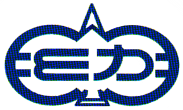 令和　　　　年度　　　　　　　　　　　　　　　　　　　　　学校法人高砂学園 羽島幼稚園入園手続きのご案内◆本願書の 四角 ,枠内の欄に必要事項を記載し、中央部に日付を記入、署名をして幼稚園へご提出ください。◆上記の《登園初日となる日付を記入》の欄には、誕生日からその翌月の１日まででご選択/記入してください。◆入園料として２２,０００円を添えてお申し込みください。納入後はご返金できませんのでご了承ください。◆本書で得た個人情報は、厳重な管理の下で取り扱い、第三者への開示がないことをお約束致します。幼児ふりがな幼児名ふりがな幼児名登園初日となる日付を記入登園初日となる日付を記入登園初日となる日付を記入令和　　年　　月　　日令和　　年　　月　　日令和　　年　　月　　日幼児生年月日生年月日令和 　　年 　　月 　　日 生令和 　　年 　　月 　　日 生令和 　　年 　　月 　　日 生令和 　　年 　　月 　　日 生令和 　　年 　　月 　　日 生性別男・女男・女男・女続 柄例:長男，次女保護者ふりがな氏 名ふりがな氏 名性別男・女男・女男・女続 柄例:父，母保護者現住所現住所[〒　　　　　　　　　　　　][〒　　　　　　　　　　　　][〒　　　　　　　　　　　　][〒　　　　　　　　　　　　][〒　　　　　　　　　　　　][〒　　　　　　　　　　　　][〒　　　　　　　　　　　　][〒　　　　　　　　　　　　][〒　　　　　　　　　　　　][〒　　　　　　　　　　　　][〒　　　　　　　　　　　　][〒　　　　　　　　　　　　]保護者連絡先電話番号連絡先電話番号第１優先電話保持者名【　　　　　　　　　　　　　　】第１優先電話保持者名【　　　　　　　　　　　　　　】第１優先電話保持者名【　　　　　　　　　　　　　　】第１優先電話保持者名【　　　　　　　　　　　　　　】第１優先電話保持者名【　　　　　　　　　　　　　　】第１優先電話保持者名【　　　　　　　　　　　　　　】第１優先電話保持者名【　　　　　　　　　　　　　　】第２優先電話保持者名【　　　　　　　　　　　　　　】第２優先電話保持者名【　　　　　　　　　　　　　　】第２優先電話保持者名【　　　　　　　　　　　　　　】第２優先電話保持者名【　　　　　　　　　　　　　　】第２優先電話保持者名【　　　　　　　　　　　　　　】保護者連絡先電話番号連絡先電話番号電話番号電話番号電話番号続柄　例:父，母続柄　例:父，母続柄　例:父，母続柄　例:父，母電話番号電話番号電話番号電話番号続柄　例:父，母食物アレルギーの有・無該当箇所に〇を記載食物アレルギーの有・無該当箇所に〇を記載食物アレルギーの有・無該当箇所に〇を記載食物アレルギーの有・無該当箇所に〇を記載無・有 無・有 無・有 配慮すべき基礎疾患の有・無該当箇所に〇を記載配慮すべき基礎疾患の有・無該当箇所に〇を記載配慮すべき基礎疾患の有・無該当箇所に〇を記載配慮すべき基礎疾患の有・無該当箇所に〇を記載無・有 無・有 無・有 無・有 貴園の教育方針に賛同し、上記の幼児が入園することを申し込みます。　　　令和　　年　　月　　日　　　保護者署名　　　　　　　　　　　　貴園の教育方針に賛同し、上記の幼児が入園することを申し込みます。　　　令和　　年　　月　　日　　　保護者署名　　　　　　　　　　　　貴園の教育方針に賛同し、上記の幼児が入園することを申し込みます。　　　令和　　年　　月　　日　　　保護者署名　　　　　　　　　　　　貴園の教育方針に賛同し、上記の幼児が入園することを申し込みます。　　　令和　　年　　月　　日　　　保護者署名　　　　　　　　　　　　貴園の教育方針に賛同し、上記の幼児が入園することを申し込みます。　　　令和　　年　　月　　日　　　保護者署名　　　　　　　　　　　　貴園の教育方針に賛同し、上記の幼児が入園することを申し込みます。　　　令和　　年　　月　　日　　　保護者署名　　　　　　　　　　　　貴園の教育方針に賛同し、上記の幼児が入園することを申し込みます。　　　令和　　年　　月　　日　　　保護者署名　　　　　　　　　　　　貴園の教育方針に賛同し、上記の幼児が入園することを申し込みます。　　　令和　　年　　月　　日　　　保護者署名　　　　　　　　　　　　貴園の教育方針に賛同し、上記の幼児が入園することを申し込みます。　　　令和　　年　　月　　日　　　保護者署名　　　　　　　　　　　　貴園の教育方針に賛同し、上記の幼児が入園することを申し込みます。　　　令和　　年　　月　　日　　　保護者署名　　　　　　　　　　　　貴園の教育方針に賛同し、上記の幼児が入園することを申し込みます。　　　令和　　年　　月　　日　　　保護者署名　　　　　　　　　　　　貴園の教育方針に賛同し、上記の幼児が入園することを申し込みます。　　　令和　　年　　月　　日　　　保護者署名　　　　　　　　　　　　貴園の教育方針に賛同し、上記の幼児が入園することを申し込みます。　　　令和　　年　　月　　日　　　保護者署名　　　　　　　　　　　　貴園の教育方針に賛同し、上記の幼児が入園することを申し込みます。　　　令和　　年　　月　　日　　　保護者署名　　　　　　　　　　　　貴園の教育方針に賛同し、上記の幼児が入園することを申し込みます。　　　令和　　年　　月　　日　　　保護者署名　　　　　　　　　　　　下記の事項に関して、希望される箇所の（　）に○をお付け下さい　※制服は卒園まで使用しますので大きめをご選択ください下記の事項に関して、希望される箇所の（　）に○をお付け下さい　※制服は卒園まで使用しますので大きめをご選択ください下記の事項に関して、希望される箇所の（　）に○をお付け下さい　※制服は卒園まで使用しますので大きめをご選択ください下記の事項に関して、希望される箇所の（　）に○をお付け下さい　※制服は卒園まで使用しますので大きめをご選択ください下記の事項に関して、希望される箇所の（　）に○をお付け下さい　※制服は卒園まで使用しますので大きめをご選択ください下記の事項に関して、希望される箇所の（　）に○をお付け下さい　※制服は卒園まで使用しますので大きめをご選択ください下記の事項に関して、希望される箇所の（　）に○をお付け下さい　※制服は卒園まで使用しますので大きめをご選択ください下記の事項に関して、希望される箇所の（　）に○をお付け下さい　※制服は卒園まで使用しますので大きめをご選択ください下記の事項に関して、希望される箇所の（　）に○をお付け下さい　※制服は卒園まで使用しますので大きめをご選択ください下記の事項に関して、希望される箇所の（　）に○をお付け下さい　※制服は卒園まで使用しますので大きめをご選択ください下記の事項に関して、希望される箇所の（　）に○をお付け下さい　※制服は卒園まで使用しますので大きめをご選択ください下記の事項に関して、希望される箇所の（　）に○をお付け下さい　※制服は卒園まで使用しますので大きめをご選択ください下記の事項に関して、希望される箇所の（　）に○をお付け下さい　※制服は卒園まで使用しますので大きめをご選択ください下記の事項に関して、希望される箇所の（　）に○をお付け下さい　※制服は卒園まで使用しますので大きめをご選択ください下記の事項に関して、希望される箇所の（　）に○をお付け下さい　※制服は卒園まで使用しますので大きめをご選択ください希望通園方法希望通園方法（ 　）スクールバスを行き帰り両方利用　 （ 　）スクールバスを行きのみ利用（ 　）スクールバスを帰りのみ利用　　 　（　 ）自家用車又は徒歩で登園（ 　）スクールバスを行き帰り両方利用　 （ 　）スクールバスを行きのみ利用（ 　）スクールバスを帰りのみ利用　　 　（　 ）自家用車又は徒歩で登園（ 　）スクールバスを行き帰り両方利用　 （ 　）スクールバスを行きのみ利用（ 　）スクールバスを帰りのみ利用　　 　（　 ）自家用車又は徒歩で登園（ 　）スクールバスを行き帰り両方利用　 （ 　）スクールバスを行きのみ利用（ 　）スクールバスを帰りのみ利用　　 　（　 ）自家用車又は徒歩で登園（ 　）スクールバスを行き帰り両方利用　 （ 　）スクールバスを行きのみ利用（ 　）スクールバスを帰りのみ利用　　 　（　 ）自家用車又は徒歩で登園（ 　）スクールバスを行き帰り両方利用　 （ 　）スクールバスを行きのみ利用（ 　）スクールバスを帰りのみ利用　　 　（　 ）自家用車又は徒歩で登園（ 　）スクールバスを行き帰り両方利用　 （ 　）スクールバスを行きのみ利用（ 　）スクールバスを帰りのみ利用　　 　（　 ）自家用車又は徒歩で登園（ 　）スクールバスを行き帰り両方利用　 （ 　）スクールバスを行きのみ利用（ 　）スクールバスを帰りのみ利用　　 　（　 ）自家用車又は徒歩で登園（ 　）スクールバスを行き帰り両方利用　 （ 　）スクールバスを行きのみ利用（ 　）スクールバスを帰りのみ利用　　 　（　 ）自家用車又は徒歩で登園（ 　）スクールバスを行き帰り両方利用　 （ 　）スクールバスを行きのみ利用（ 　）スクールバスを帰りのみ利用　　 　（　 ）自家用車又は徒歩で登園（ 　）スクールバスを行き帰り両方利用　 （ 　）スクールバスを行きのみ利用（ 　）スクールバスを帰りのみ利用　　 　（　 ）自家用車又は徒歩で登園（ 　）スクールバスを行き帰り両方利用　 （ 　）スクールバスを行きのみ利用（ 　）スクールバスを帰りのみ利用　　 　（　 ）自家用車又は徒歩で登園（ 　）スクールバスを行き帰り両方利用　 （ 　）スクールバスを行きのみ利用（ 　）スクールバスを帰りのみ利用　　 　（　 ）自家用車又は徒歩で登園幼稚園制服希望サイズ幼稚園制服希望サイズ通園服〈春秋冬用〉通園服〈春秋冬用〉通園服〈春秋冬用〉（  ）Ｌ-120 （  ）Ｍ-110 （  ）Ｓ-100 （  ）不要 （  ）後日採寸希望（  ）Ｌ-120 （  ）Ｍ-110 （  ）Ｓ-100 （  ）不要 （  ）後日採寸希望（  ）Ｌ-120 （  ）Ｍ-110 （  ）Ｓ-100 （  ）不要 （  ）後日採寸希望（  ）Ｌ-120 （  ）Ｍ-110 （  ）Ｓ-100 （  ）不要 （  ）後日採寸希望（  ）Ｌ-120 （  ）Ｍ-110 （  ）Ｓ-100 （  ）不要 （  ）後日採寸希望（  ）Ｌ-120 （  ）Ｍ-110 （  ）Ｓ-100 （  ）不要 （  ）後日採寸希望（  ）Ｌ-120 （  ）Ｍ-110 （  ）Ｓ-100 （  ）不要 （  ）後日採寸希望（  ）Ｌ-120 （  ）Ｍ-110 （  ）Ｓ-100 （  ）不要 （  ）後日採寸希望（  ）Ｌ-120 （  ）Ｍ-110 （  ）Ｓ-100 （  ）不要 （  ）後日採寸希望（  ）Ｌ-120 （  ）Ｍ-110 （  ）Ｓ-100 （  ）不要 （  ）後日採寸希望幼稚園制服希望サイズ幼稚園制服希望サイズセーラーハットセーラーハットセーラーハット（  ）Ｌ-53　（  ）Ｍ-51　（  ）Ｓ-49　（  ）不要 （  ）後日採寸希望（  ）Ｌ-53　（  ）Ｍ-51　（  ）Ｓ-49　（  ）不要 （  ）後日採寸希望（  ）Ｌ-53　（  ）Ｍ-51　（  ）Ｓ-49　（  ）不要 （  ）後日採寸希望（  ）Ｌ-53　（  ）Ｍ-51　（  ）Ｓ-49　（  ）不要 （  ）後日採寸希望（  ）Ｌ-53　（  ）Ｍ-51　（  ）Ｓ-49　（  ）不要 （  ）後日採寸希望（  ）Ｌ-53　（  ）Ｍ-51　（  ）Ｓ-49　（  ）不要 （  ）後日採寸希望（  ）Ｌ-53　（  ）Ｍ-51　（  ）Ｓ-49　（  ）不要 （  ）後日採寸希望（  ）Ｌ-53　（  ）Ｍ-51　（  ）Ｓ-49　（  ）不要 （  ）後日採寸希望（  ）Ｌ-53　（  ）Ｍ-51　（  ）Ｓ-49　（  ）不要 （  ）後日採寸希望（  ）Ｌ-53　（  ）Ｍ-51　（  ）Ｓ-49　（  ）不要 （  ）後日採寸希望幼稚園制服希望サイズ幼稚園制服希望サイズスモック〈春秋冬用〉スモック〈春秋冬用〉スモック〈春秋冬用〉（  ）Ｌ-120 （  ）Ｍ-110 （  ）Ｓ-100 （  ）不要 （  ）後日採寸希望（  ）Ｌ-120 （  ）Ｍ-110 （  ）Ｓ-100 （  ）不要 （  ）後日採寸希望（  ）Ｌ-120 （  ）Ｍ-110 （  ）Ｓ-100 （  ）不要 （  ）後日採寸希望（  ）Ｌ-120 （  ）Ｍ-110 （  ）Ｓ-100 （  ）不要 （  ）後日採寸希望（  ）Ｌ-120 （  ）Ｍ-110 （  ）Ｓ-100 （  ）不要 （  ）後日採寸希望（  ）Ｌ-120 （  ）Ｍ-110 （  ）Ｓ-100 （  ）不要 （  ）後日採寸希望（  ）Ｌ-120 （  ）Ｍ-110 （  ）Ｓ-100 （  ）不要 （  ）後日採寸希望（  ）Ｌ-120 （  ）Ｍ-110 （  ）Ｓ-100 （  ）不要 （  ）後日採寸希望（  ）Ｌ-120 （  ）Ｍ-110 （  ）Ｓ-100 （  ）不要 （  ）後日採寸希望（  ）Ｌ-120 （  ）Ｍ-110 （  ）Ｓ-100 （  ）不要 （  ）後日採寸希望幼稚園制服希望サイズ幼稚園制服希望サイズ半袖通園服〈夏用〉半袖通園服〈夏用〉半袖通園服〈夏用〉（  ）Ｌ-120 （  ）Ｍ-110 （  ）Ｓ-100 （  ）不要 （  ）後日採寸希望（  ）Ｌ-120 （  ）Ｍ-110 （  ）Ｓ-100 （  ）不要 （  ）後日採寸希望（  ）Ｌ-120 （  ）Ｍ-110 （  ）Ｓ-100 （  ）不要 （  ）後日採寸希望（  ）Ｌ-120 （  ）Ｍ-110 （  ）Ｓ-100 （  ）不要 （  ）後日採寸希望（  ）Ｌ-120 （  ）Ｍ-110 （  ）Ｓ-100 （  ）不要 （  ）後日採寸希望（  ）Ｌ-120 （  ）Ｍ-110 （  ）Ｓ-100 （  ）不要 （  ）後日採寸希望（  ）Ｌ-120 （  ）Ｍ-110 （  ）Ｓ-100 （  ）不要 （  ）後日採寸希望（  ）Ｌ-120 （  ）Ｍ-110 （  ）Ｓ-100 （  ）不要 （  ）後日採寸希望（  ）Ｌ-120 （  ）Ｍ-110 （  ）Ｓ-100 （  ）不要 （  ）後日採寸希望（  ）Ｌ-120 （  ）Ｍ-110 （  ）Ｓ-100 （  ）不要 （  ）後日採寸希望幼稚園制服希望サイズ幼稚園制服希望サイズ麦わら帽子〈夏用〉麦わら帽子〈夏用〉麦わら帽子〈夏用〉（  ）Ｌ-53　（  ）Ｍ-51　（  ）Ｓ-49　（  ）不要 （  ）後日採寸希望（  ）Ｌ-53　（  ）Ｍ-51　（  ）Ｓ-49　（  ）不要 （  ）後日採寸希望（  ）Ｌ-53　（  ）Ｍ-51　（  ）Ｓ-49　（  ）不要 （  ）後日採寸希望（  ）Ｌ-53　（  ）Ｍ-51　（  ）Ｓ-49　（  ）不要 （  ）後日採寸希望（  ）Ｌ-53　（  ）Ｍ-51　（  ）Ｓ-49　（  ）不要 （  ）後日採寸希望（  ）Ｌ-53　（  ）Ｍ-51　（  ）Ｓ-49　（  ）不要 （  ）後日採寸希望（  ）Ｌ-53　（  ）Ｍ-51　（  ）Ｓ-49　（  ）不要 （  ）後日採寸希望（  ）Ｌ-53　（  ）Ｍ-51　（  ）Ｓ-49　（  ）不要 （  ）後日採寸希望（  ）Ｌ-53　（  ）Ｍ-51　（  ）Ｓ-49　（  ）不要 （  ）後日採寸希望（  ）Ｌ-53　（  ）Ｍ-51　（  ）Ｓ-49　（  ）不要 （  ）後日採寸希望受　付　日令和　　　　　年　　　 　　月　　　 　　日入 園 料済　・　未受 付 番 号特記事項